Meeting Summary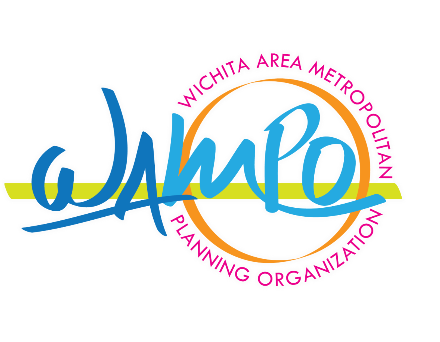 Transportation Policy Body (TPB) Meeting SummaryTuesday, December 8 @ 3:00 PMOnline MeetingMeeting Duration: 77 minutesMembers in Attendance:Dan Woydziak, Chair, Butler Co.David Dennis, Vice Chair, Sedgwick Co.Troy Tabor, Andover/TAC ChairJack Hezlep, DerbyBruce Armstrong, HaysvillePete Meitzner. Sedgwick Co.Mike Moriarty, KDOTBrent Terstriep, KDOTBrent Clark, Valley CenterBob Conger, City of KechiAnne Stephens, Bel AireKelly Arnold, Sedgwick Co.Tom Hein, KDOTBeck Tuttle, City of WichitaRonald Colbert, City of Valley CenterCindy Claycomb, City of WichitaTerry Sommers, SCACTom Jones, City of Park CityJames Clendenin, City of WichitaOther Attendees:Chad Parasa, WAMPO DirectorPatty Sykes, WAMPO StaffMichelle Styles, WAMPO StaffNick Flanders, WAMPO StaffBrad Shores, JEOAlan Kailer, BWWJim Weber, Sedgwick Co.Richard Backlund, FHWAGary Janzen, City of WichitaRene Hart, KDOTCory Davis, KDOTMatt Messina, KDOTMatthew McDonald, KDOTJon Moore, KDOTMike Lowry, AGHTania ColeBrett Letkowski, TranSystemsTyler VothJay HinkelRichard LamunyonKaryn Page, Kansas Global Trade ServicesMitch Coffman, PECKristen Zimmerman, PECRaven Alexander, Wichita TransitMike Tann, Wichita TransitMr. Woydziak called the meeting to order at 3:02 PM.Regular BusinessApproval of December 8, 2020 AgendaDiscussion: NoneAction:  Moved to approve agenda as presented. Motion passed (18-0).Motion:  A. StephensSecond:  D. DennisApproval of November 10, 2020 MinutesDiscussion: NoneAction:  Moved to approve minutes with corrections. Motion passed (18-0).Motion:  A. StephensSecond:  T. TaborDirector’s ReportCommittee Updates –Mr. Parasa provided a report on upcoming committees’ schedule. The next Regional Freight Committee meeting is scheduled for Wednesday, January 13th at 9:30 AM. The next Safety & Health Committee is scheduled on Wednesday, February 3rd at 9:30 AM. Also reported that the Active Transportation Committee meeting is scheduled for Wednesday, December 9th at 9:30 AM.C. Parasa provided a summary report on bike/ped counts that were conducted in September 2020. Consent Agenda2021 – 2024 TIP AmendmentTranSystems – Freight Study Contract ExtensionEmployment Separation AgreementsWAMPO Salary Ranges AdoptionDiscussion: NoneAction:  Moved to approve the consent agenda. Motion passed (18-0).Motion: D. DennisSecond:  T. Tabor4.   Public Comment Opportunity – None5.   New BusinessUpdate – WAMPO 2019 Audit ReportMike Lowry, from AGHLC, presented report on ‘Financial Statements’ and WAMPO 2019 ‘Single Audit’. The Report identified corrective actions to be in place as a result of 2019 audit. Mr. Lowry also mentioned that some of these corrective actions were in place since October 2019, by the new management, however this report is comprehensive and hence includes findings in 2019 that was prior to October 2019 as well. Furthermore, some of the corrective actions were implemented all through the year 2020 as well, and the new management has a plan to address the findings and improve in the future. Board members discussed to have the ‘year 2020 audit work’ to take place in the early part of 2021. Therefore, a one year extension of current contract with Auditors, was recommended by the members of this body TPB.Action: Transit Safety Performance Measures Targets adoption Jon Moore with KDOT presented the Transit Safety Agency Plan. The FTA requires all 5207 recipients publish a transit safety agency plan. Recipients may either publish their own or participate in a state sponsored plan. All plans have been completed and approved by their respective boards, ahead of the end of Dec 2020 deadline. The final step is to go through a MPL approval process. Discussion: NoneAction:  Moved to adopt the Transit Safety Performance Measure Targets. Motion passed (19-0).Motion: T. TaborSecond:  T. JonesG:     Action: 2021 WAMPO Unified Planning and Work Program (UPWP)Chad Parasa reported to the board on items that were updated and clarified in the 2021 UPWP plan. Prior to this meeting, WAMPO staff discussed and coordinated with City of Wichita and KDOT, and now requesting board’s action to approve UPWP 2021.Discussion: NoneAction:  Moved to approve the 2021 WAMPO Unified Planning and Work Program as corrected. Motion passed (19-0).Motion: T. JonesSecond:  A. StephensH:       Discussion: Local Match Funding NeedsChad Parasa introduced a funding proposal that was discussed earlier along with the Executive Committee. This funding proposal, would give WAMPO financial stability within a time span of five years, the ability to pay off existing debt, and meet the future financial needs of upcoming projects. During a five year period, WAMPO would increase TIP fees by 5%. Once stability is gained, TIP fees cost discussion can be revisited. The Executive Committee mentioned that either a ‘TIP fees increase’ or a ‘membership fees increase’ or a combination would be a consideration. The Executive Committee asked that the board members discuss this proposal with their governing bodies and help develop a plan.Committee Reports/UpdatesActive Transportation Committee, Alan KailerMr. Kailer quickly noted that the committee’s next meeting would be Tuesday, December 9th 9:30am. The committee is also looking for anyone who is interested in improving the community’s active transportation plan or knowledgeable about the active transportation plans and needs.Kansas Department of Transportation update, Mike Moriarty and Tom HeinMr. Moriarty reminded the board that members are able to view road conditions, construction activities, traffic accidents and road closures on the following websites: www.KanDrive.org and www.WichWay.org. The websites have changed the look and feel and has added features such as personalizing account that gives you the ability to save your favorite routes and share your experiences experience of roadway conditions via social media.Mr. Hein made note that the additional information on North Junction project can be found at www.WichitaKDot.org. The Green Project construction is finishing up. Starting in February, KDOT will open bids for the accelerated portion of the Gold project.Federal Highway Administration update, Rick BacklundMr. Backlund updated the board on some personal changes Anthony Jones who was a resource share is now in another position. This planner position will most likely not be filled until the end of December.R. Backlund reminded the board that The Every Day Counts Virtual Retreat will be held virtually on December 8th – 10th. Lastly, Rick noted that the North Junction Project was a recipient of 21million Build Grant funding. The work of programing of those funds will continue.Other Business – NoneMeeting adjourned at 4:17 PM.Next Meeting will be held on Tuesday, January 12, 2020 at 3:00 PM.